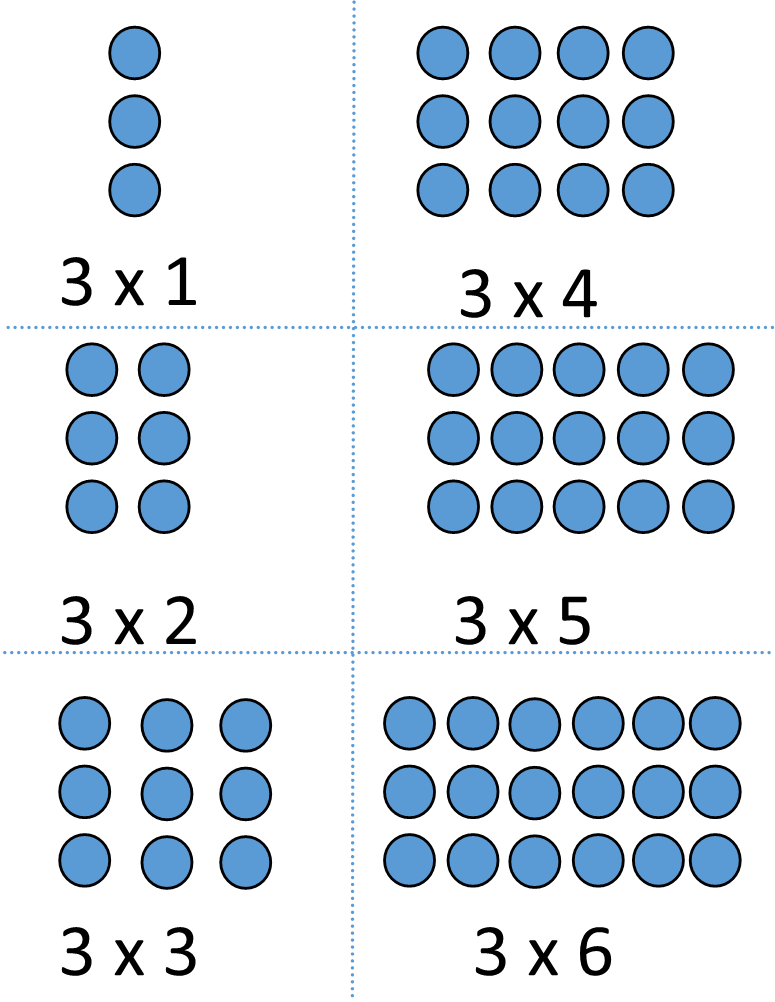 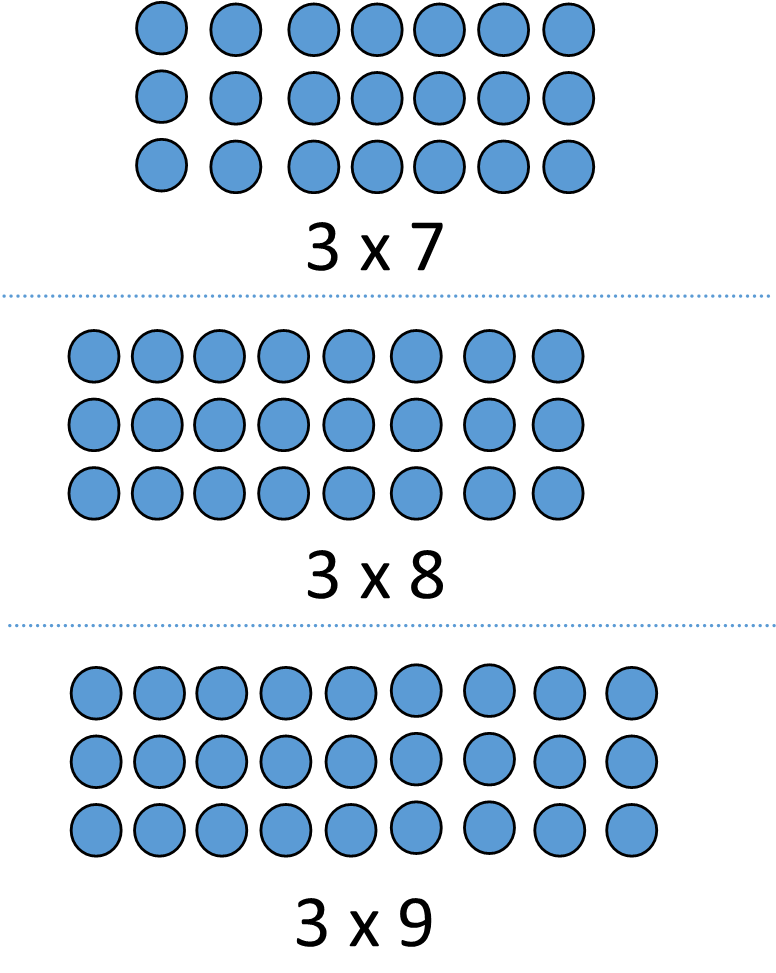 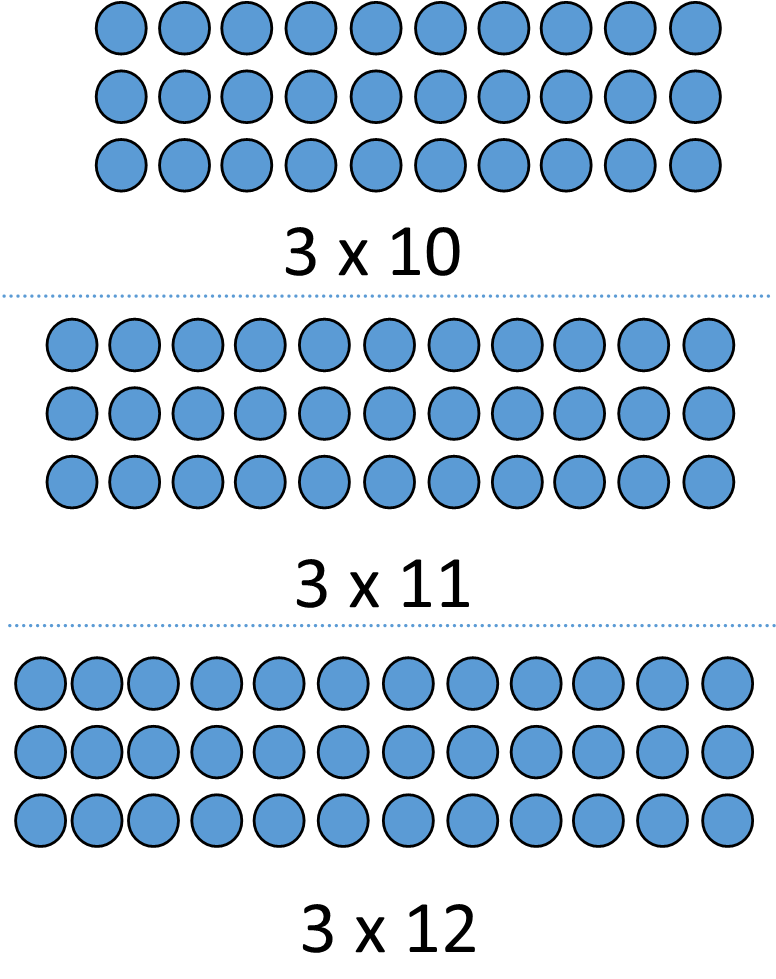 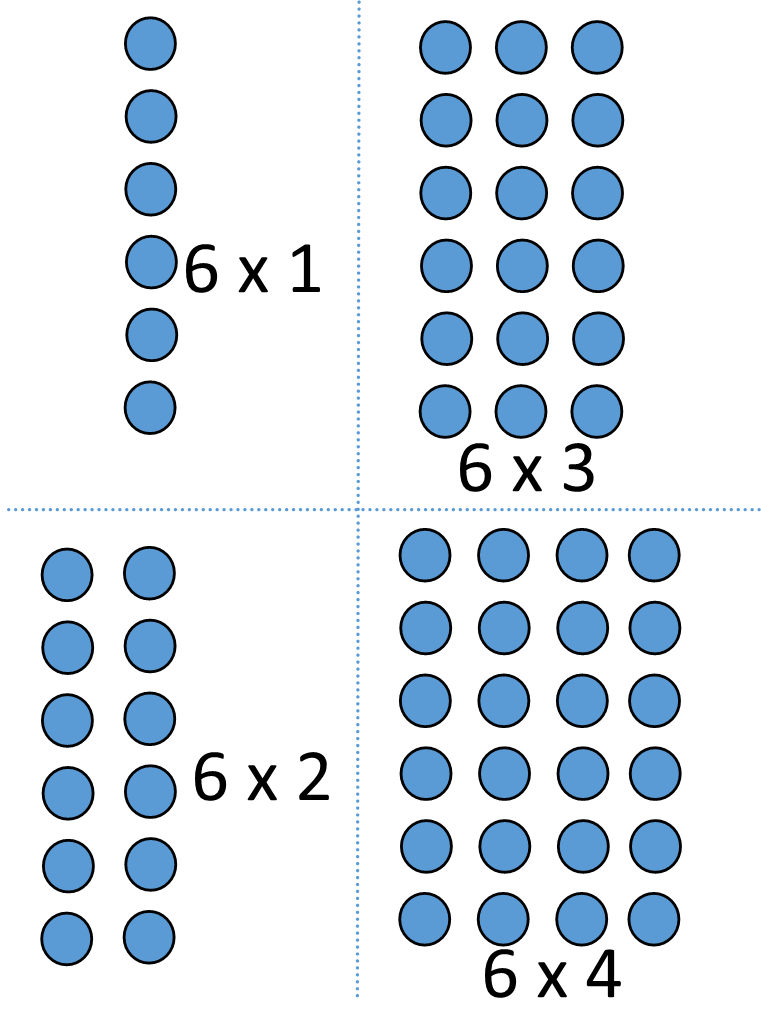 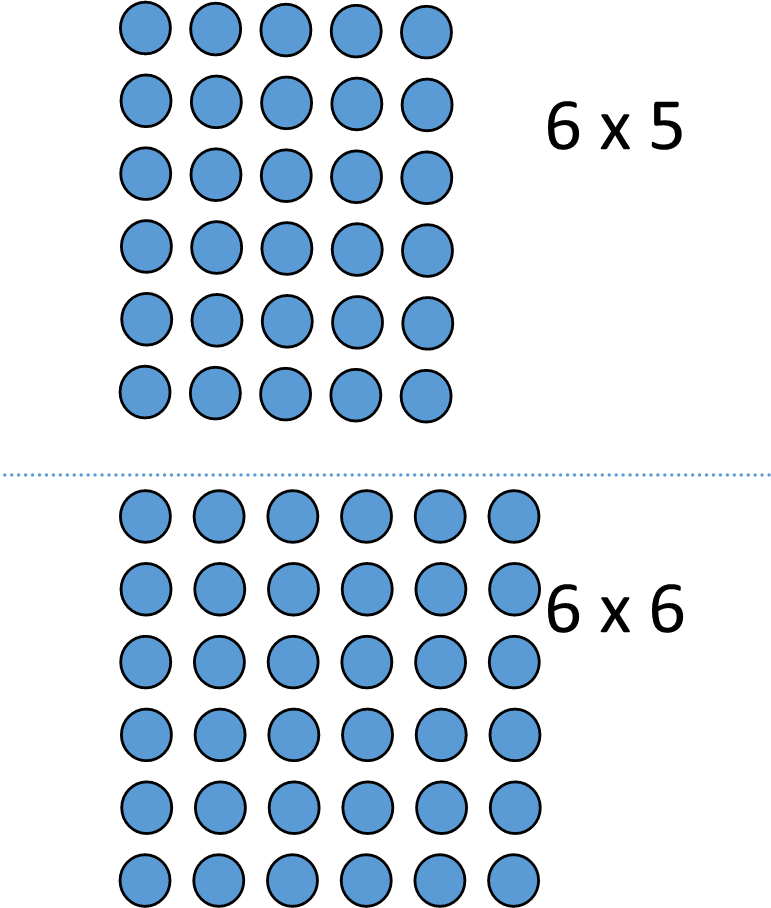 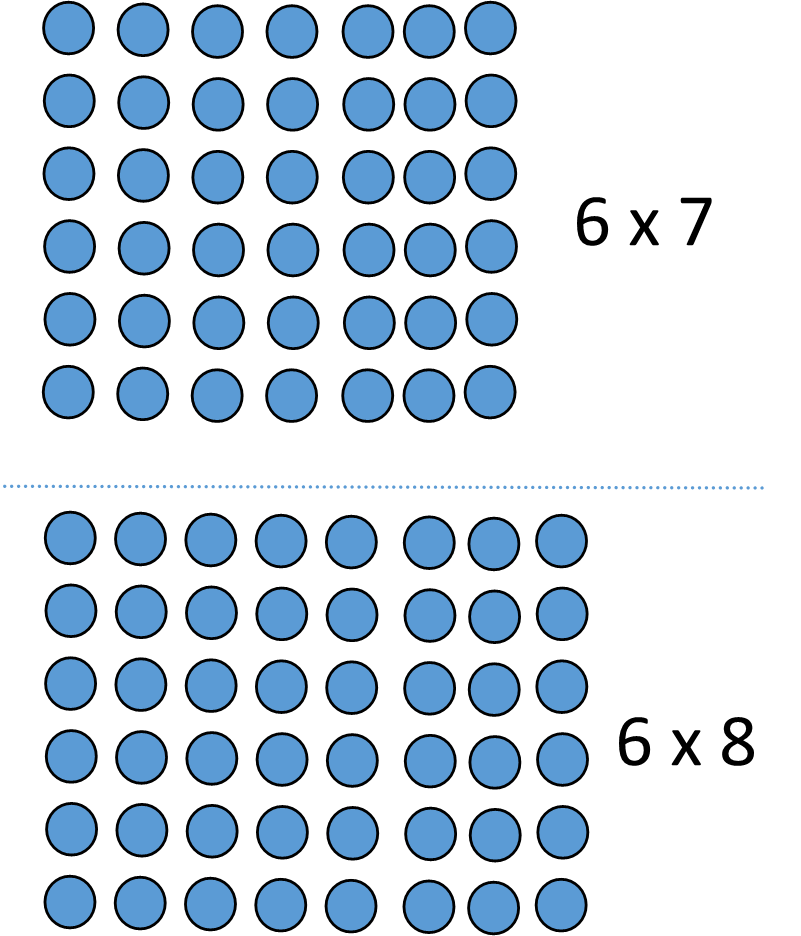 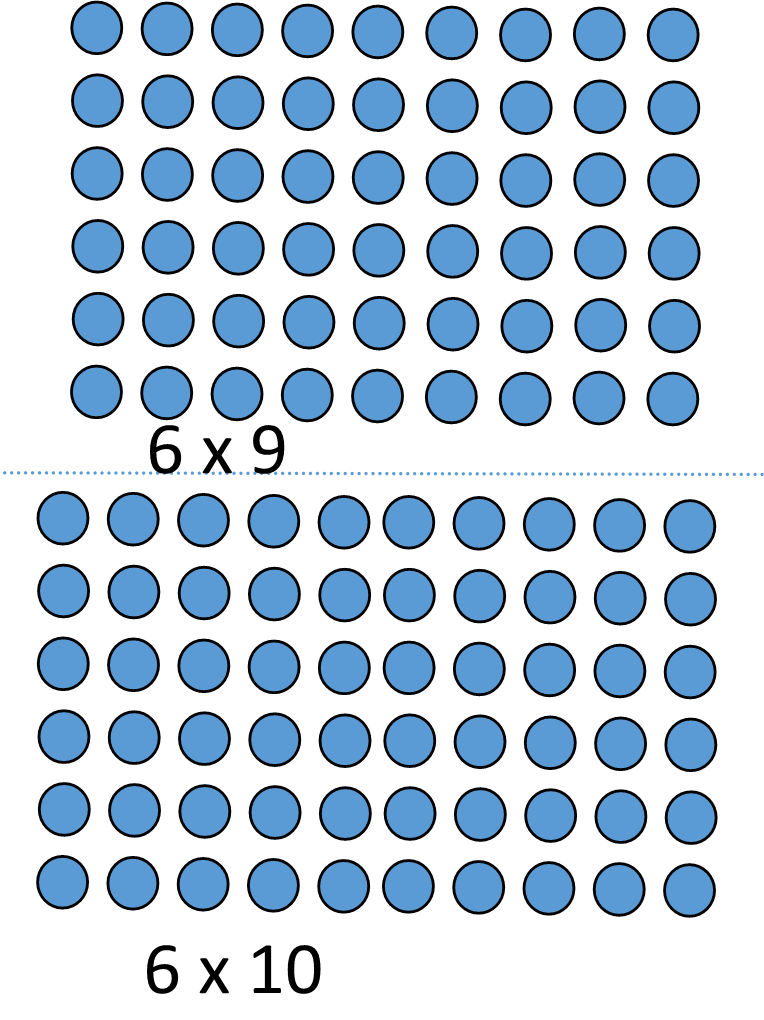 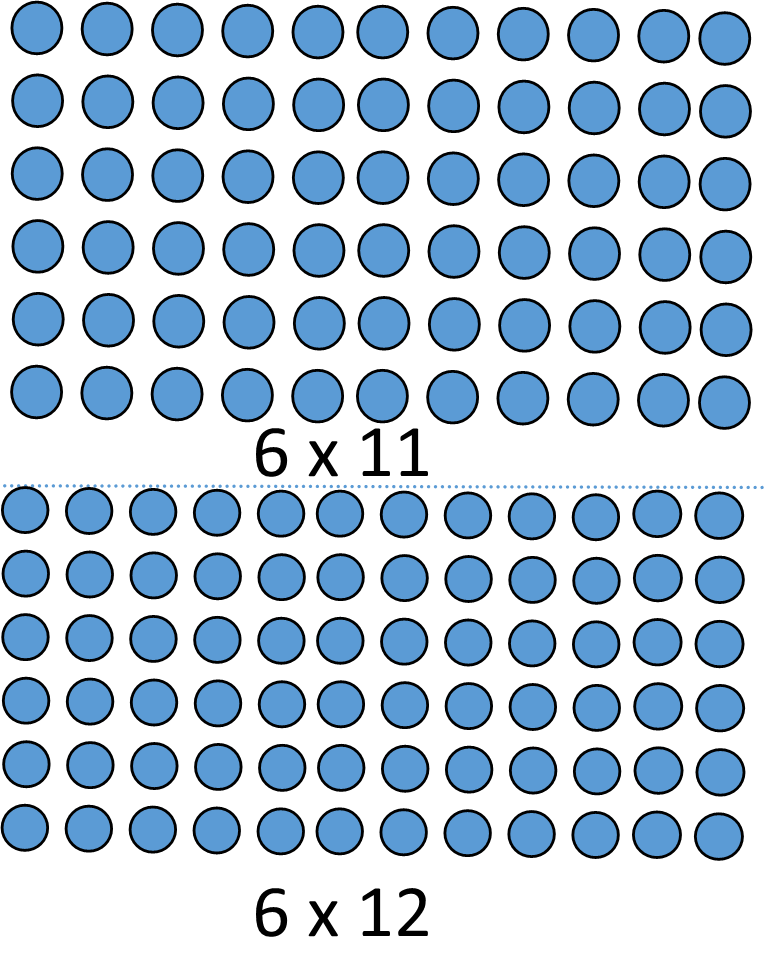 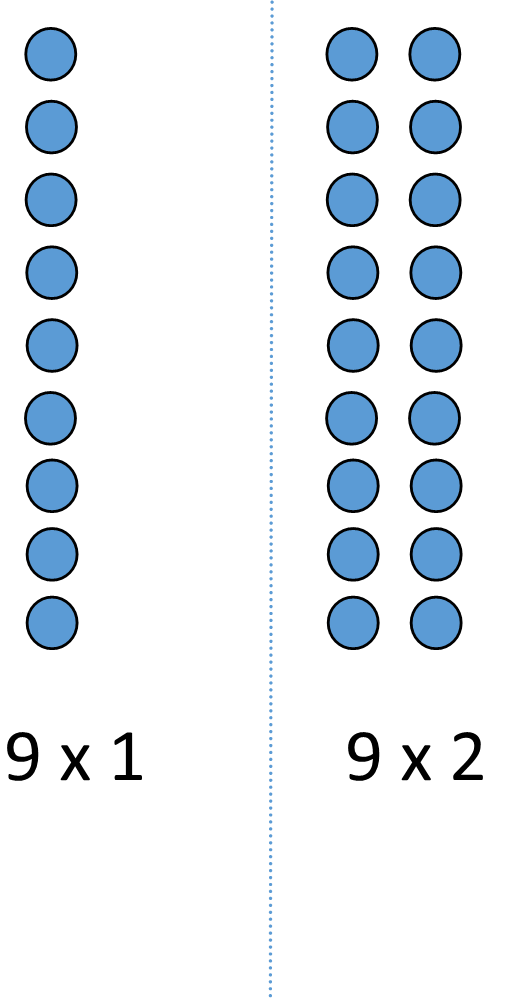 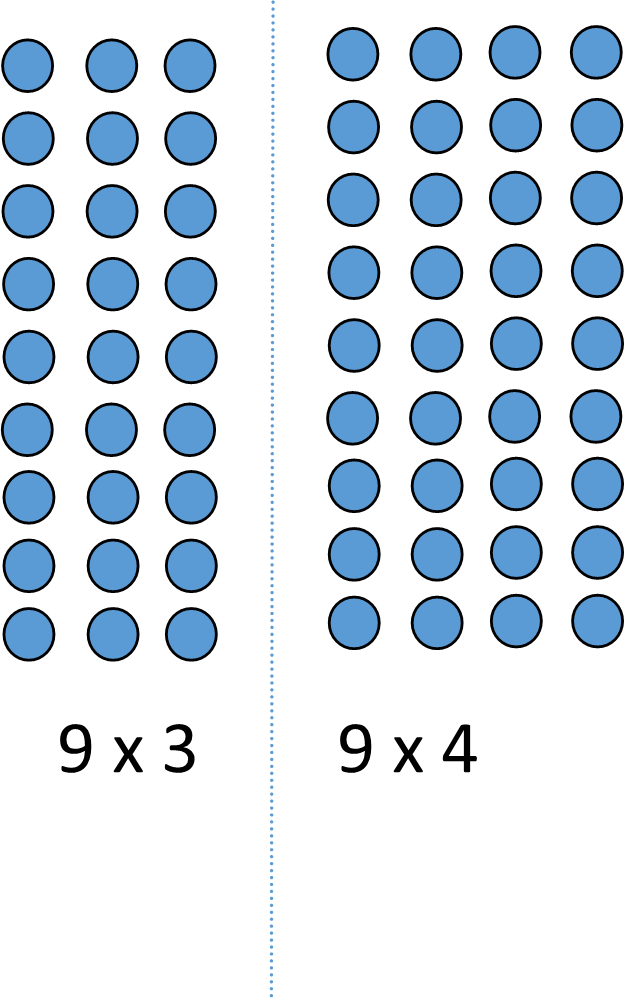 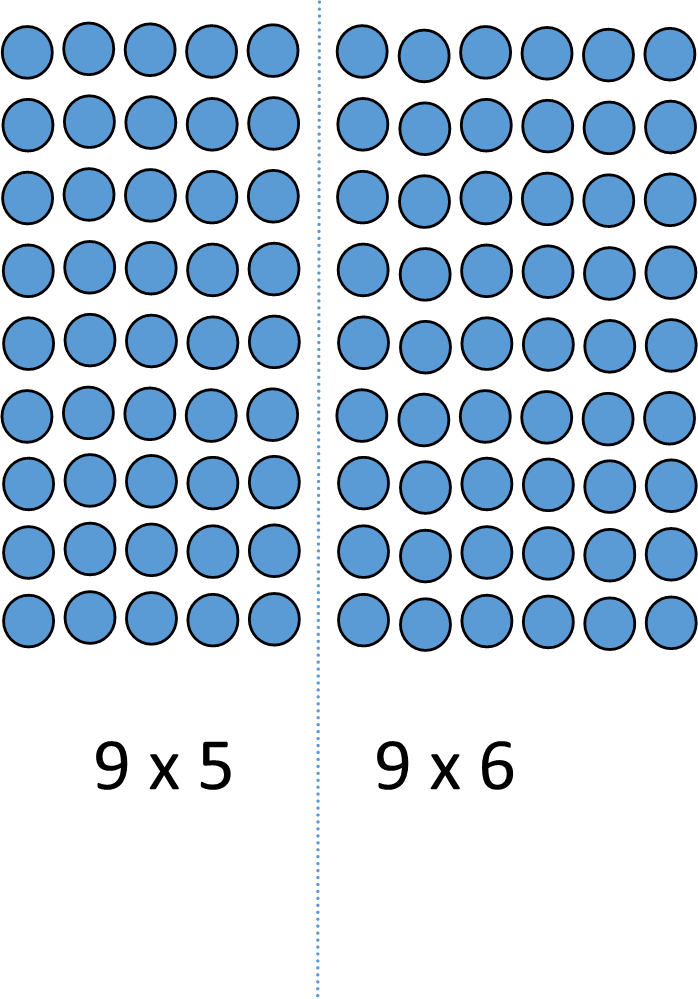 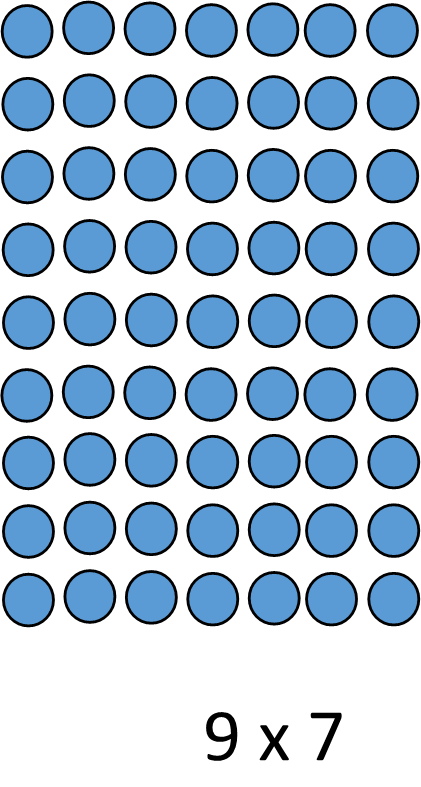 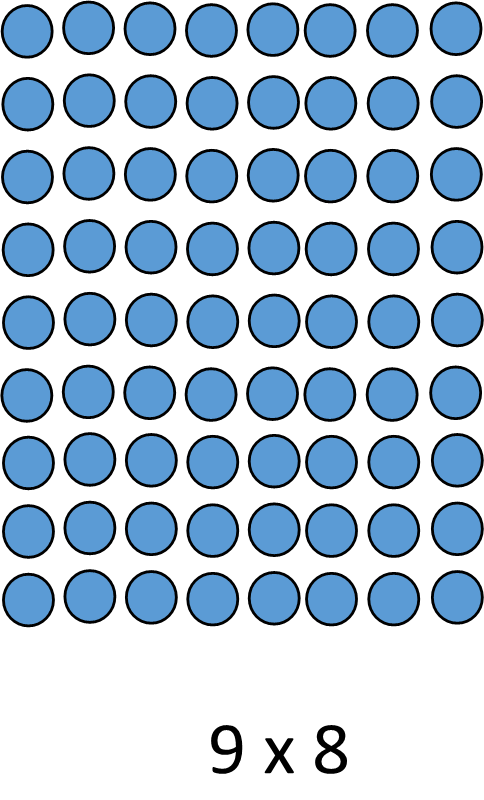 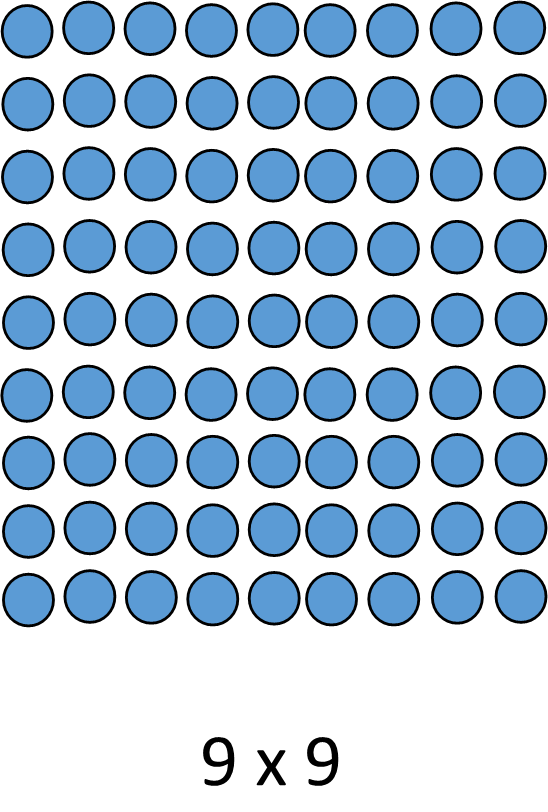 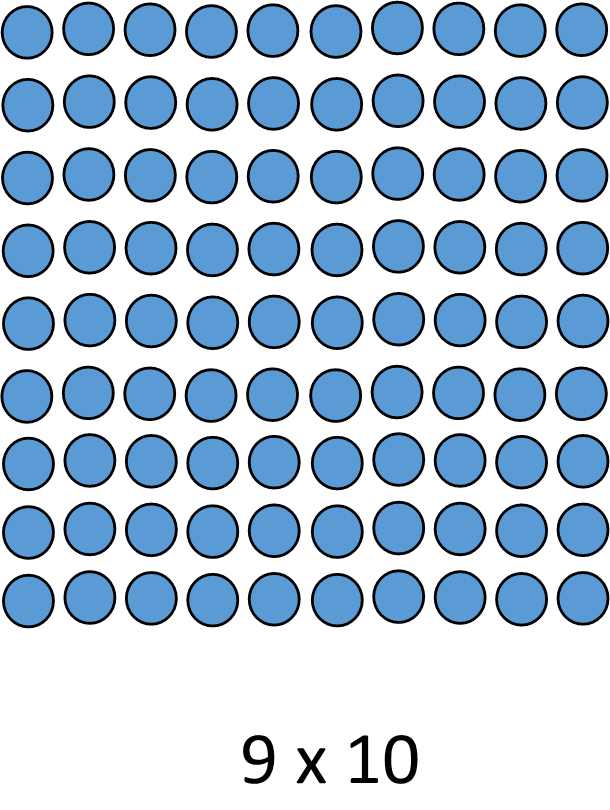 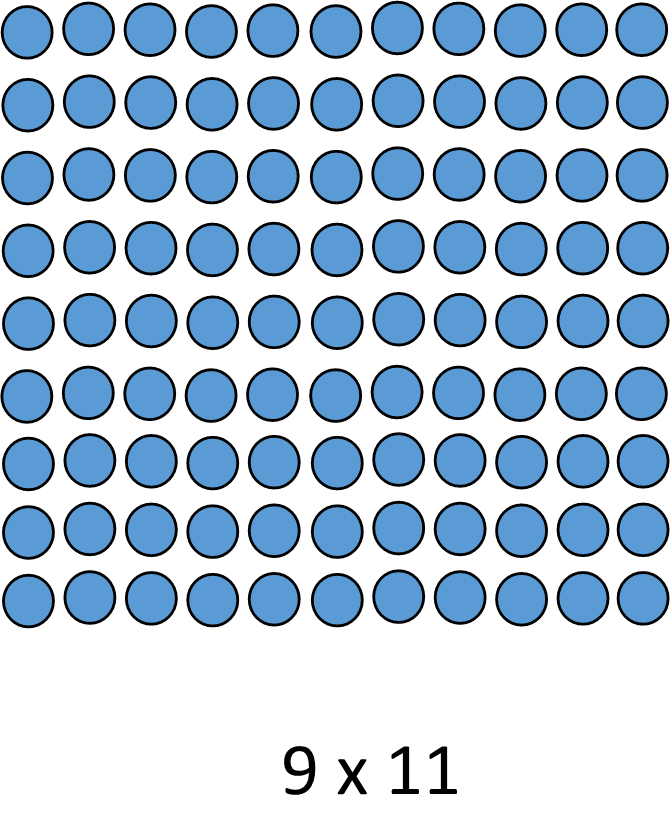 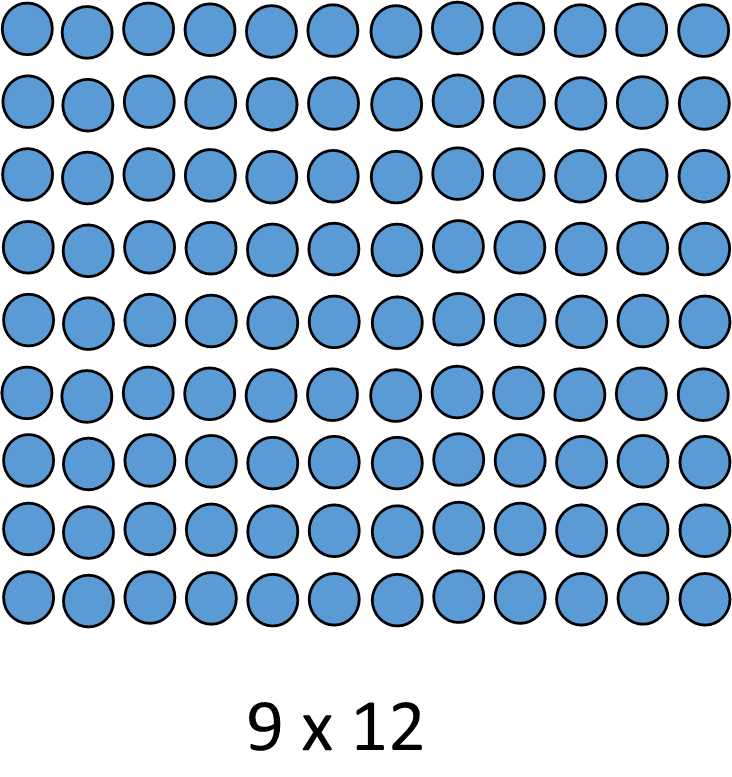 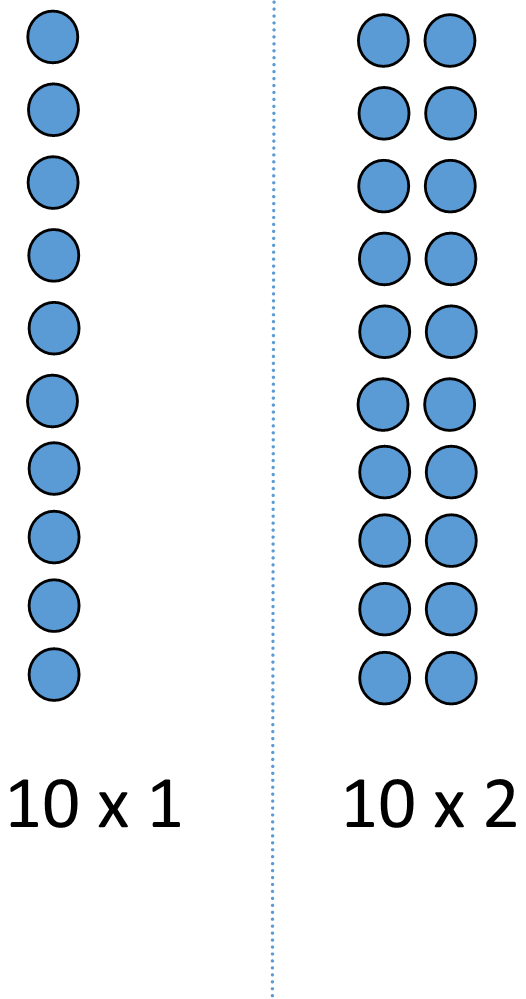 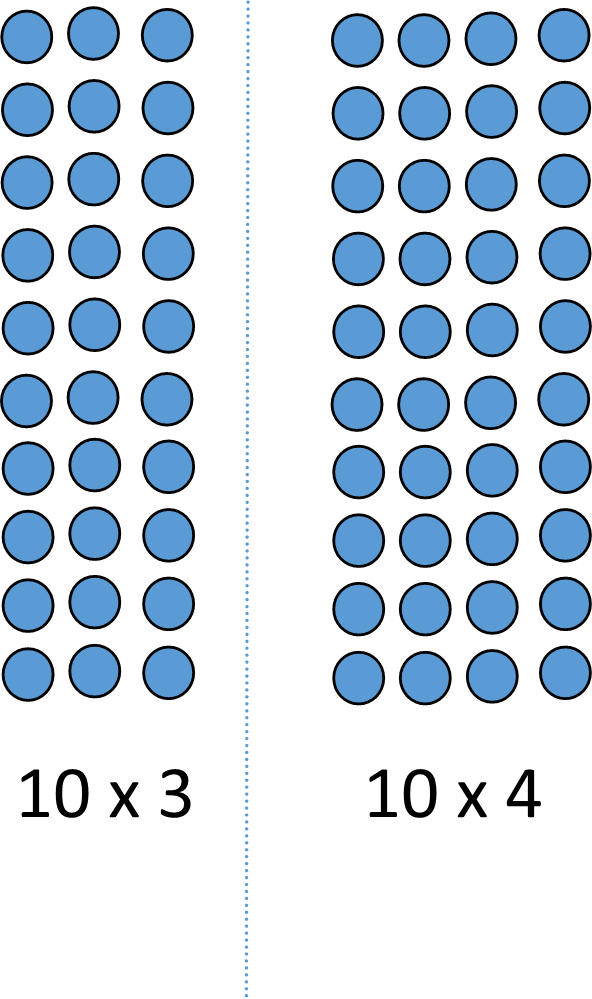 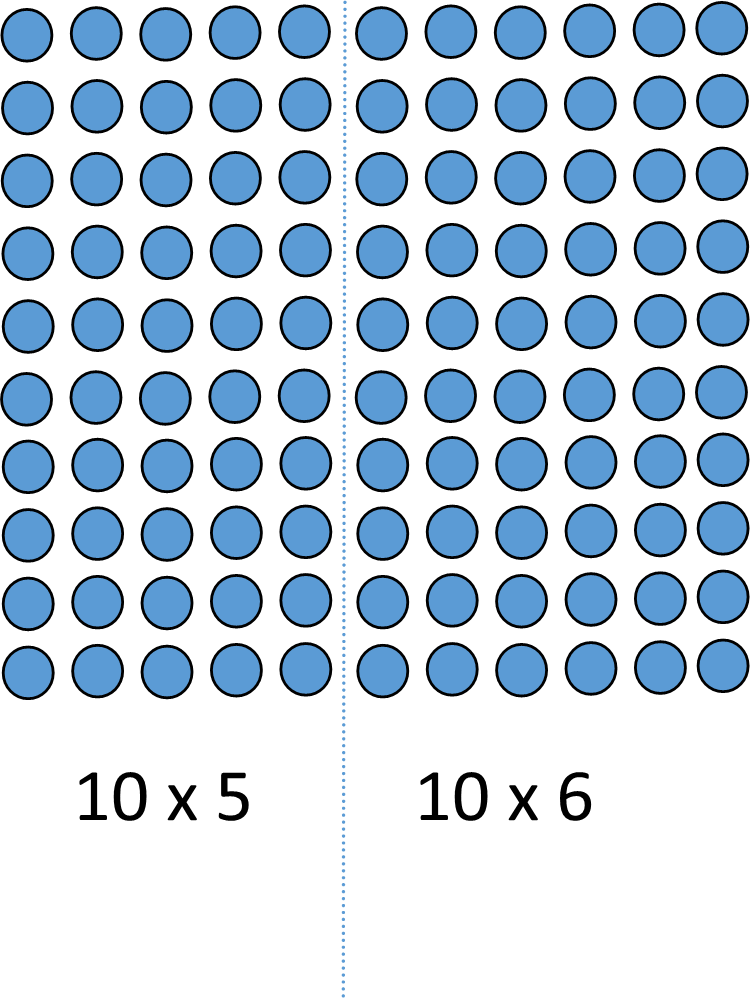 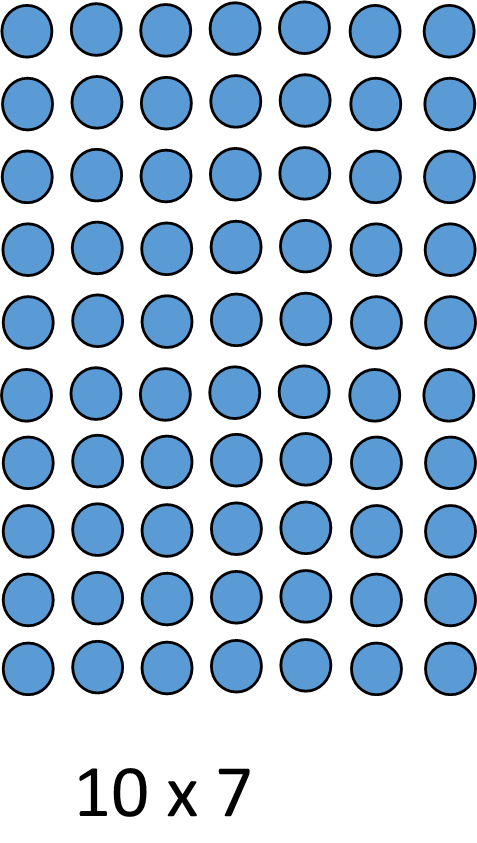 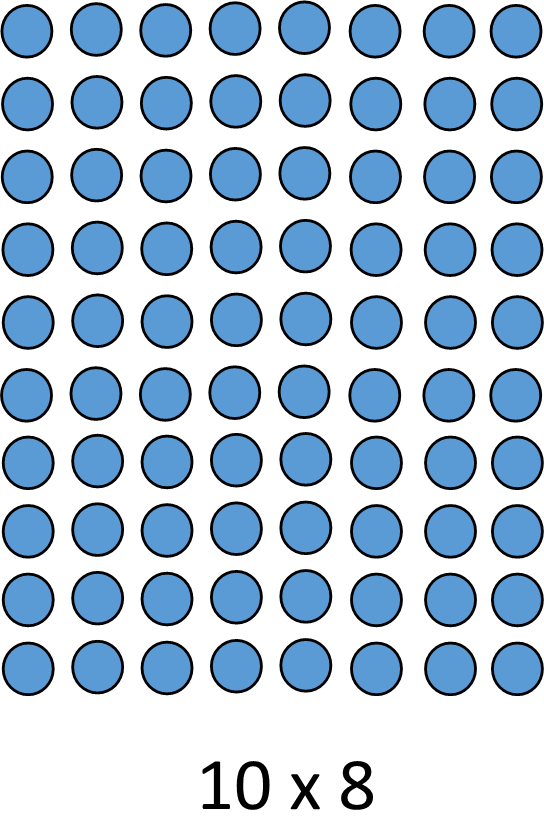 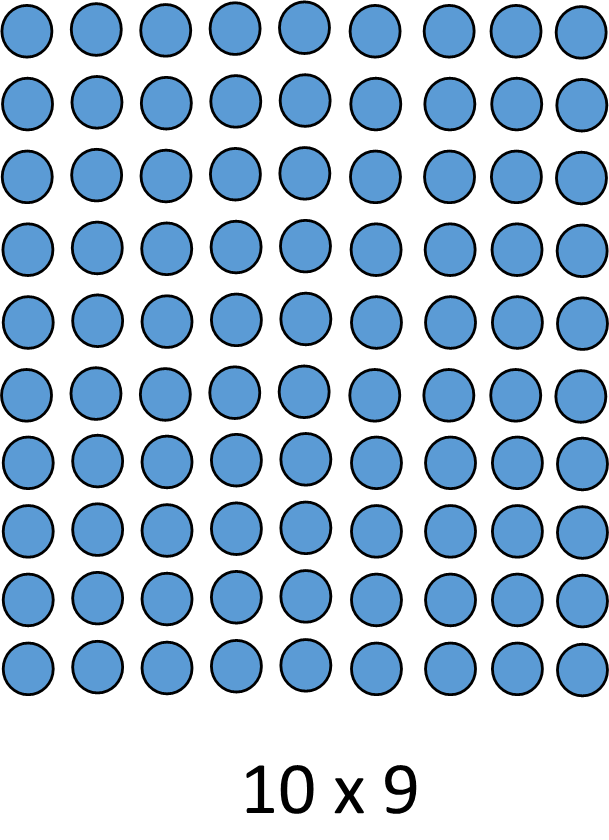 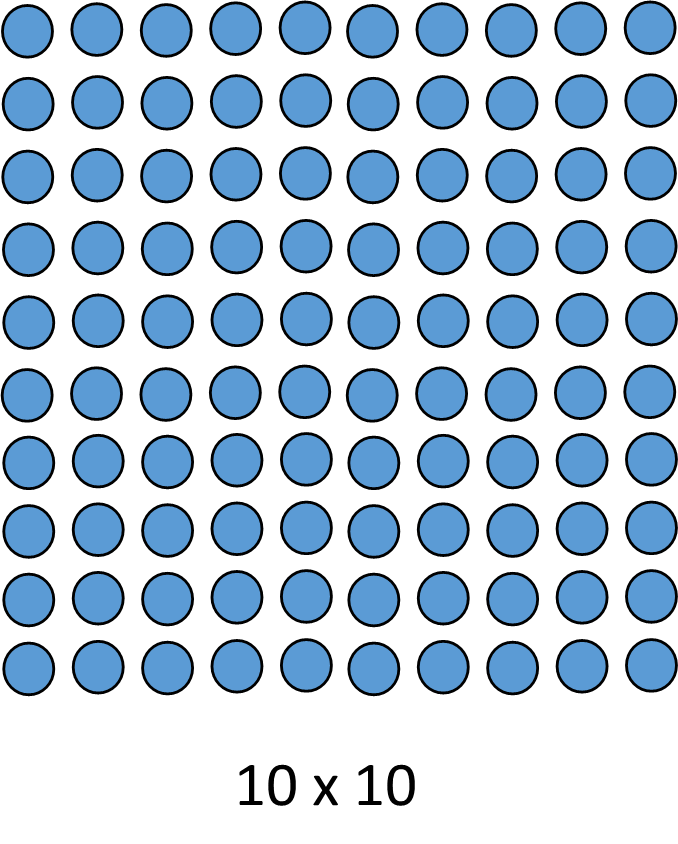 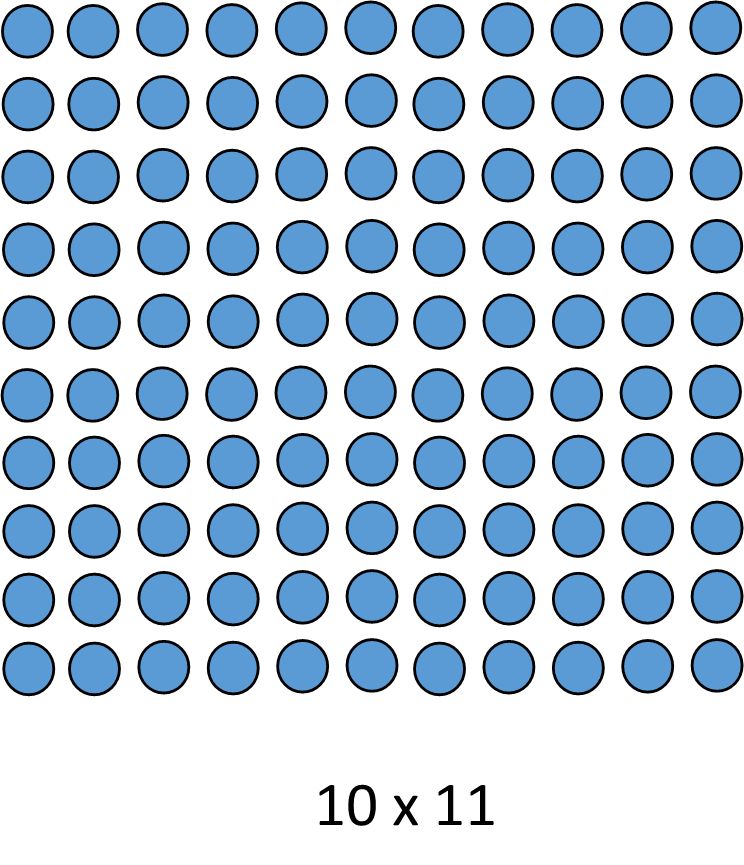 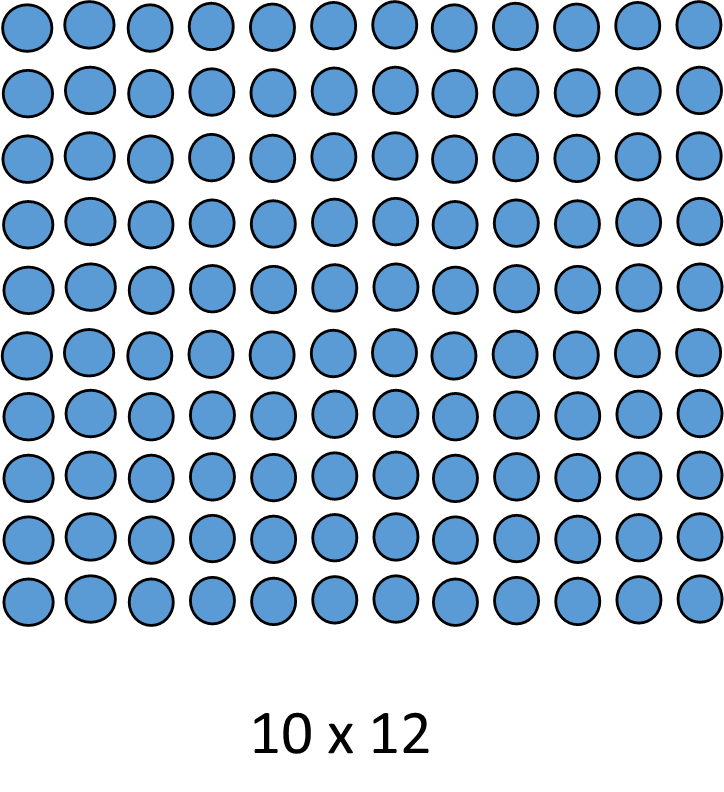 Tarjeta de PuntuaciónJugador 1Jugador 2